ΑΡΙΣΤΟΤΕΛΕΙΟ ΠΑΝΕΠΙΣΤΗΜΙΟ ΘΕΣΣΑΛΟΝΙΚΗΣΣΧΟΛΗ ΕΠΙΣΤΗΜΩΝ ΦΥΣΙΚΗΣ ΑΓΩΓΗΣ ΚΑΙ ΑΘΛΗΤΙΣΜΟΥ ΣΕΡΡΩΝΤΜΗΜΑ ΕΠΙΣΤΗΜΗΣ ΦΥΣΙΚΗΣ ΑΓΩΓΗΣ ΚΑΙ ΑΘΛΗΤΙΣΜΟΥ ΣΕΡΡΩΝΠανεπιστημιακό έτος 2021-2022ΥΠΕΥΘΥΝΗ  ΔΗΛΩΣΗ	Ο/H υπογεγραμμένος/η, φοιτητής/τρια του Γ΄ έτους του Τ.Ε.Φ.Α.Α. Σερρών:ΟΝΟΜΑΤΕΠΩΝΥΜΟ:……………………………………………ΑΕΜ…………..ΚΙΝΗΤΟ ΤΗΛΕΦΩΝΟ………………………………………………………………...Δηλώνω ότι από τις ΕΙΔΙΚΕΥΣΕΙΣ  του Δ΄ έτους σπουδών, επιλέγω κατά σειρά προτεραιότητας :      (με αριθμούς 1 , 2 , 3 )Σέρρες,……/……/ 2021				Ο/Η   ΔΗΛ ΠΡΟΣΟΧΗ: 1) Δηλώστε  τρεις ειδικεύσεις με σειρά προτεραιότητας.  2) Καμία αλλαγή της δήλωσης δεν γίνεται δεκτή μετά την κατάθεσή της. 3) Οι αθλητές υποχρεούνται να επιλέξουν σαν πρώτη ειδίκευση το άθλημα  με το οποίο έχουν εισαχθεί.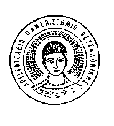 